NOTAIRESNotaire 1 : Northerner’s activity in Lebon & Gourdan (number of deeds by Northerners)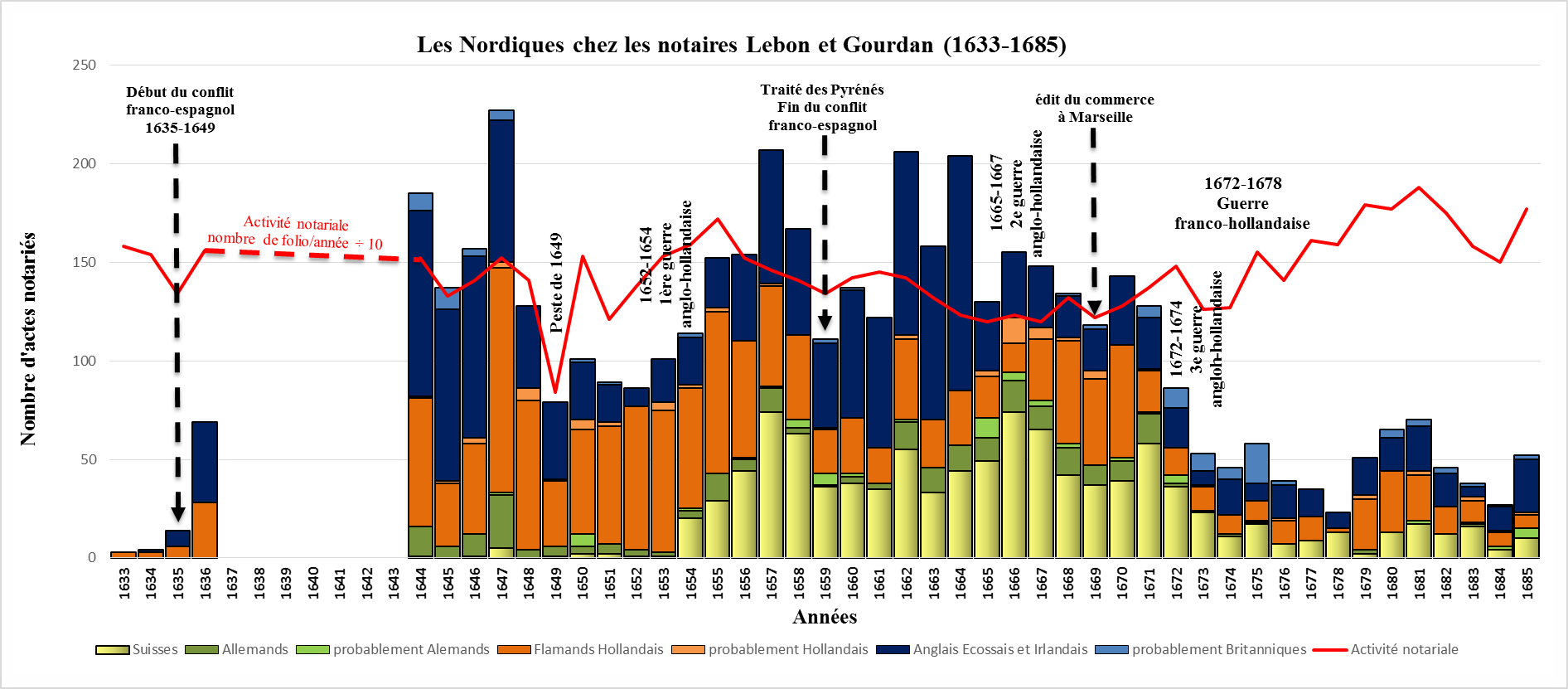 NOTAIRE 2 : Activity of Northerners in Baldoin (number of deeds by Northerners)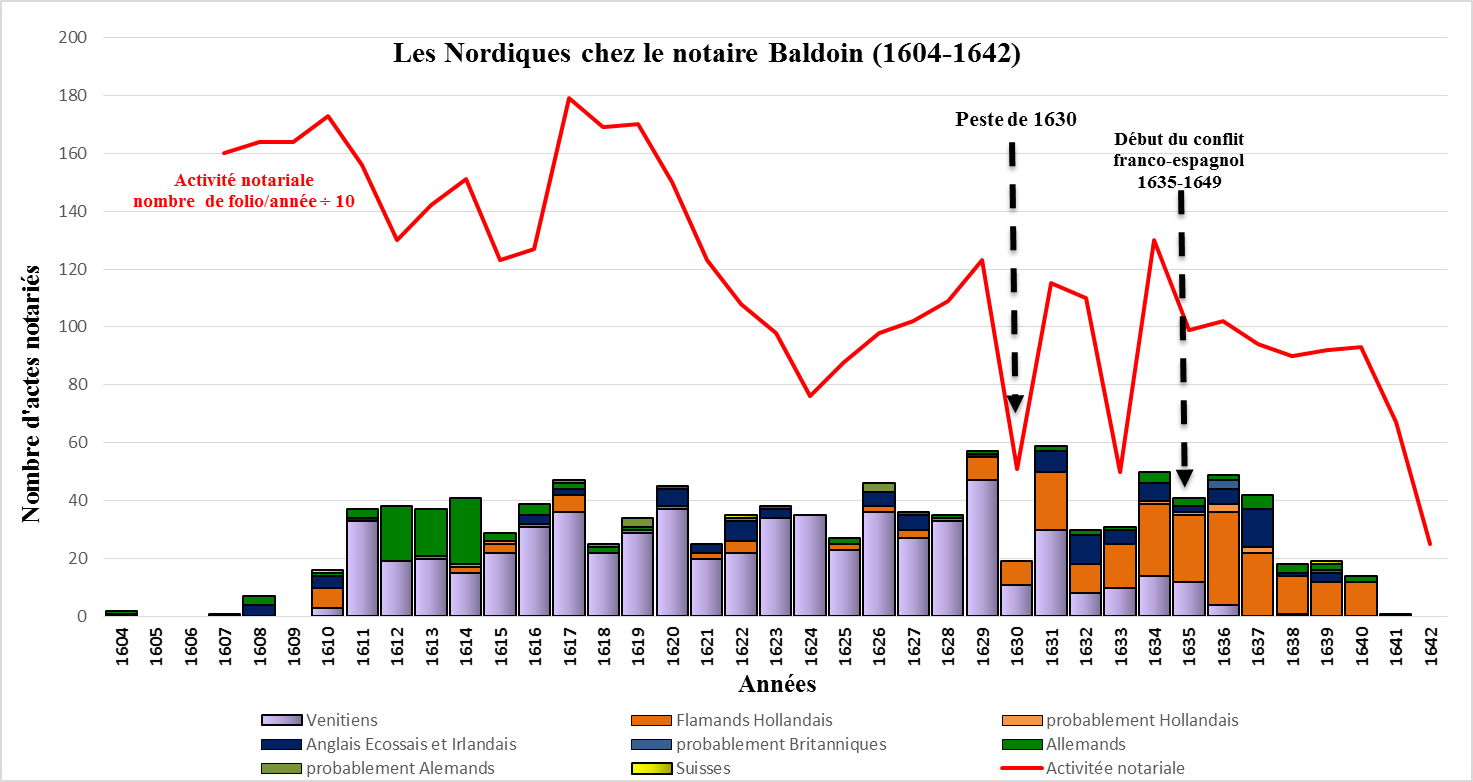 NOTAIRE 3 : Northerner’s activities in Auberge (number of deeds by Northerners)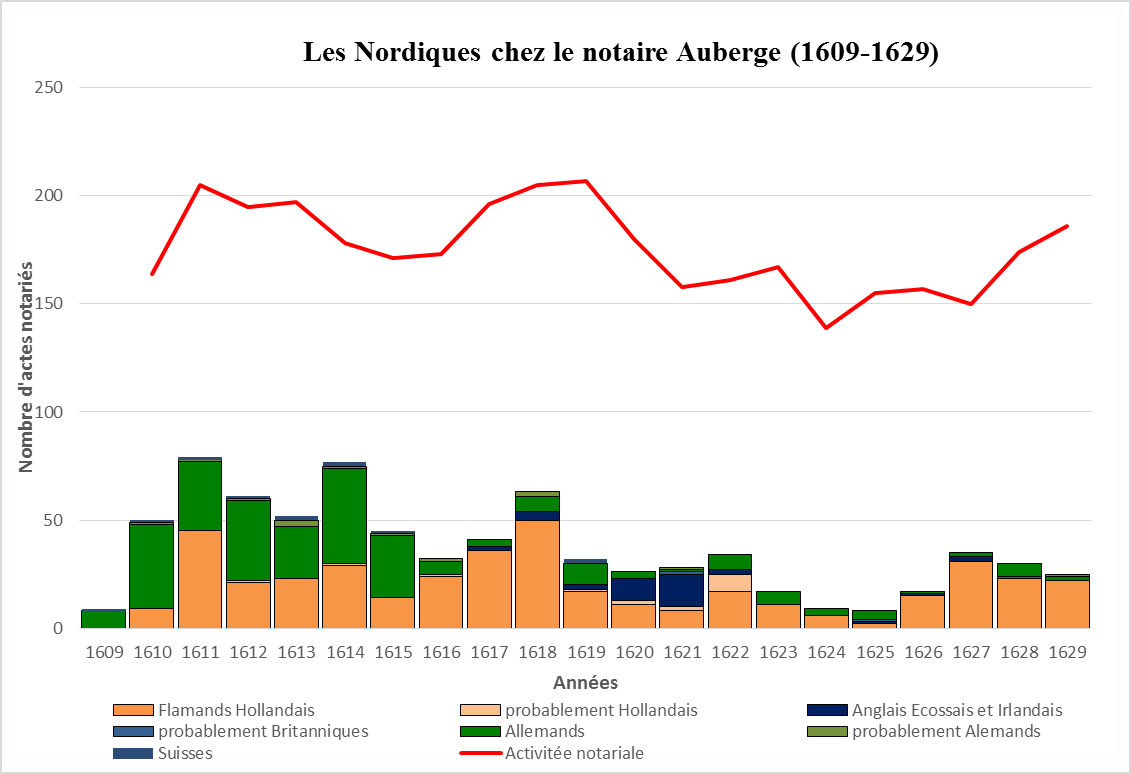 NOTAIRE 4 : Northerners activities cumulated data from 1, 2 & 3 together with Venetian and Swiss merchants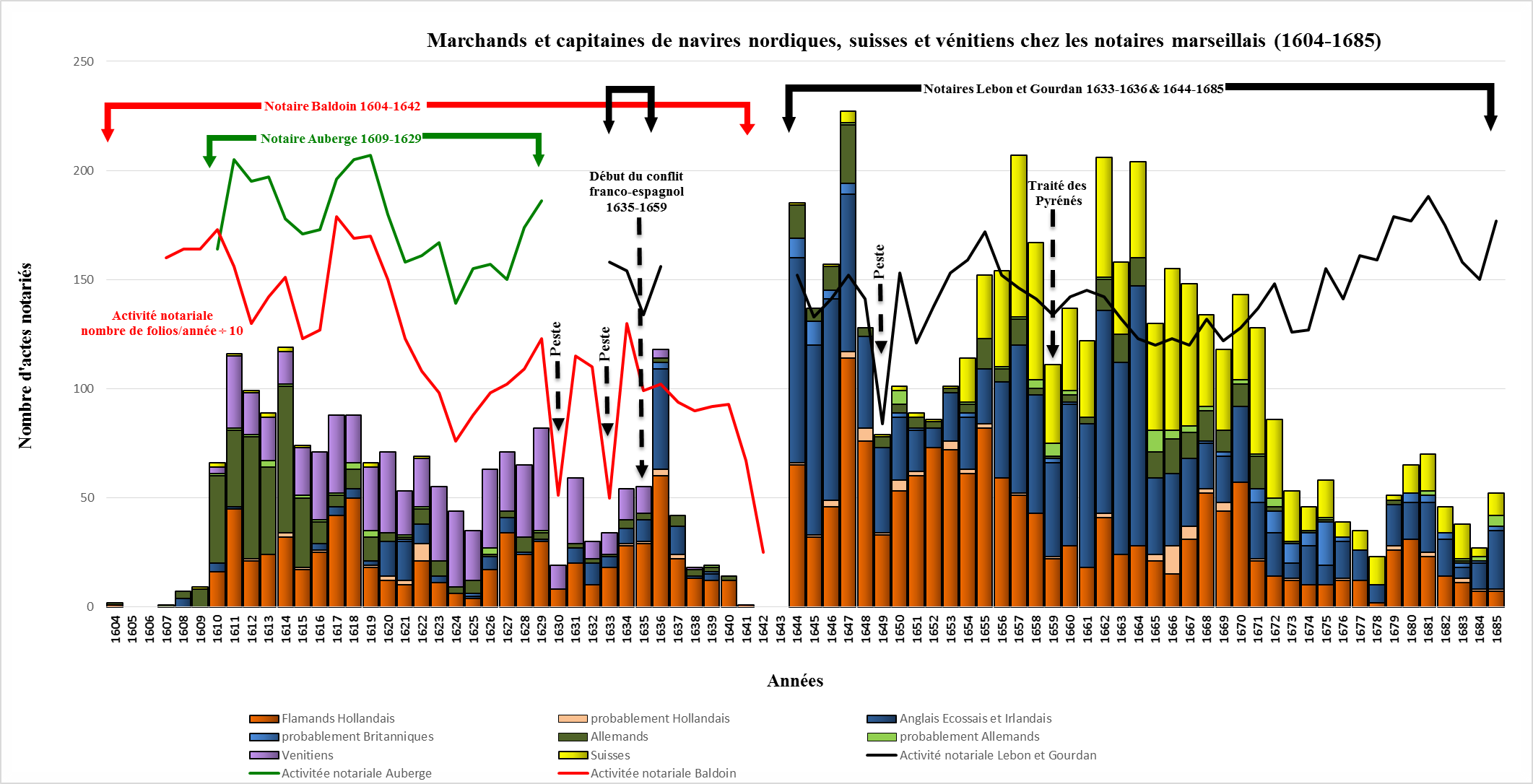 NOTAIRE 5 : Northerners activities cumulated data from 1, 2 & 3 together (without the Venetian and Swiss merchants)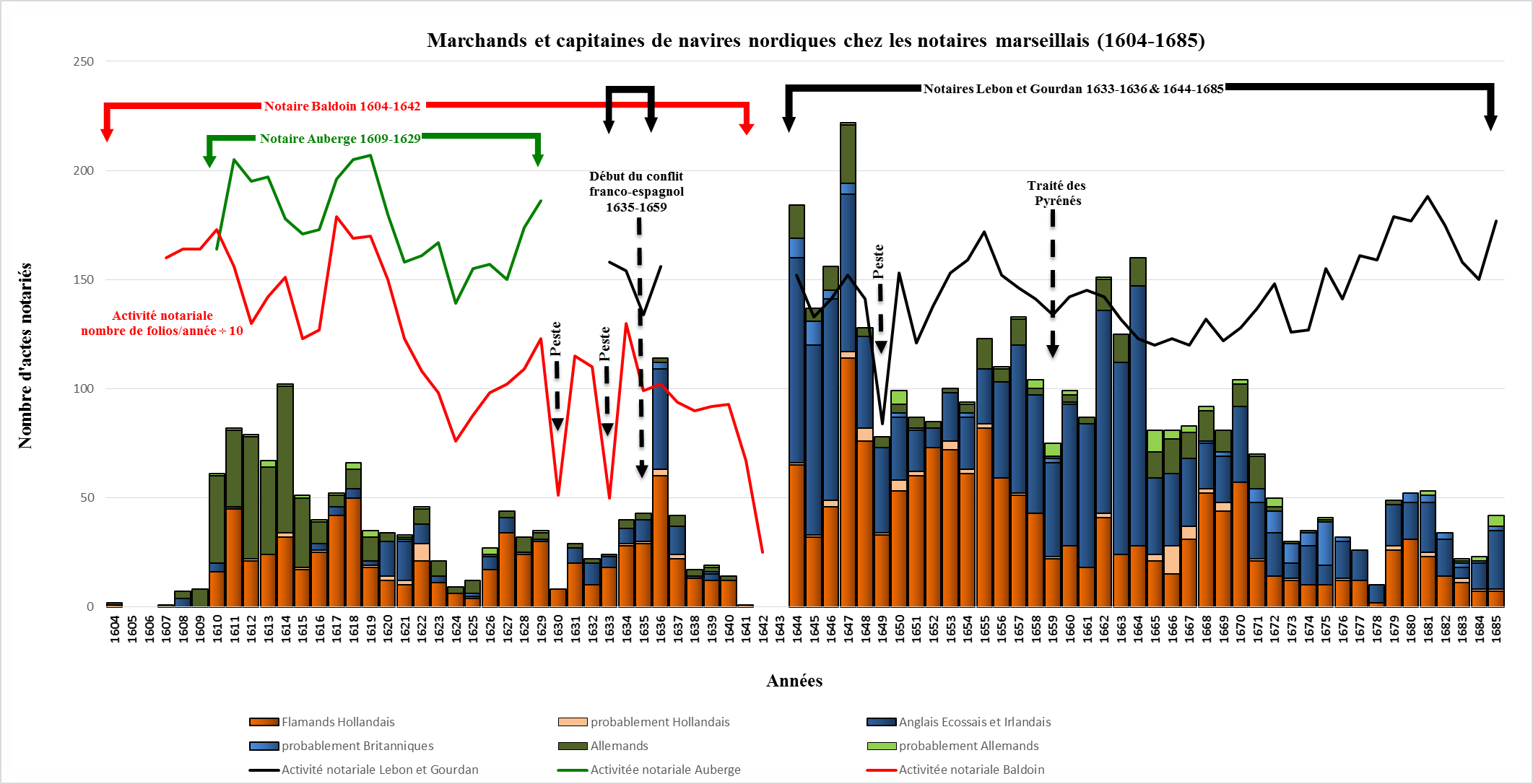 NOTAIRE 6 : Northerner captain’s activities (number of deeds)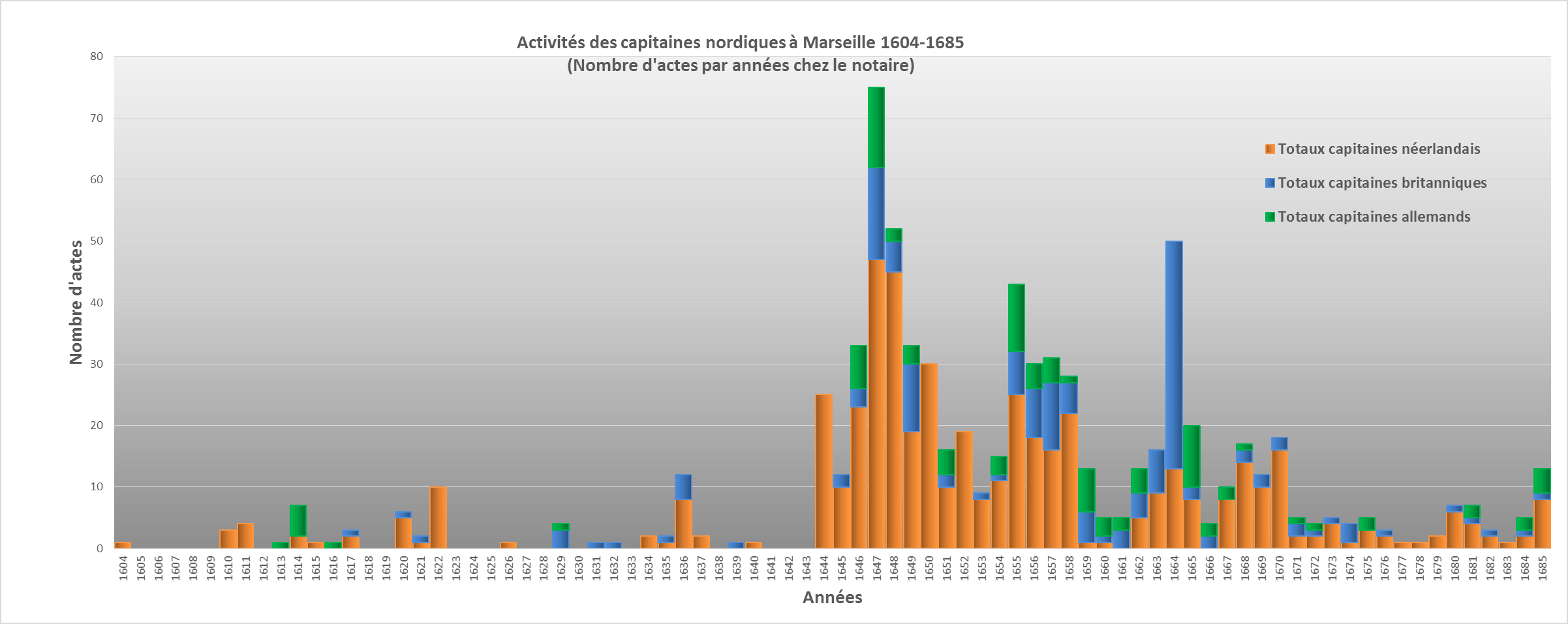 NOTAIRE 7 : Northerner merchant’s activities (number of deeds)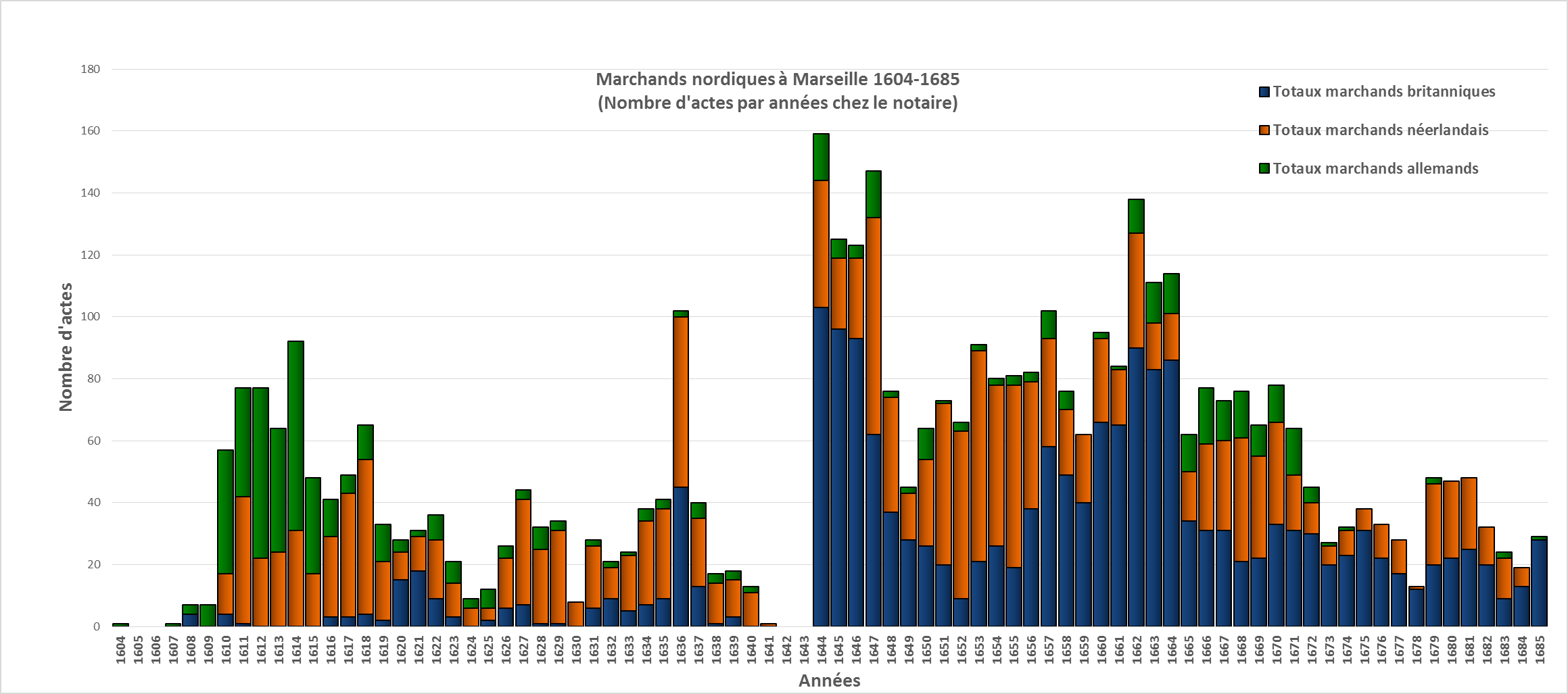 NOTAIRE 8 : Census of Northerners: number of captains and merchants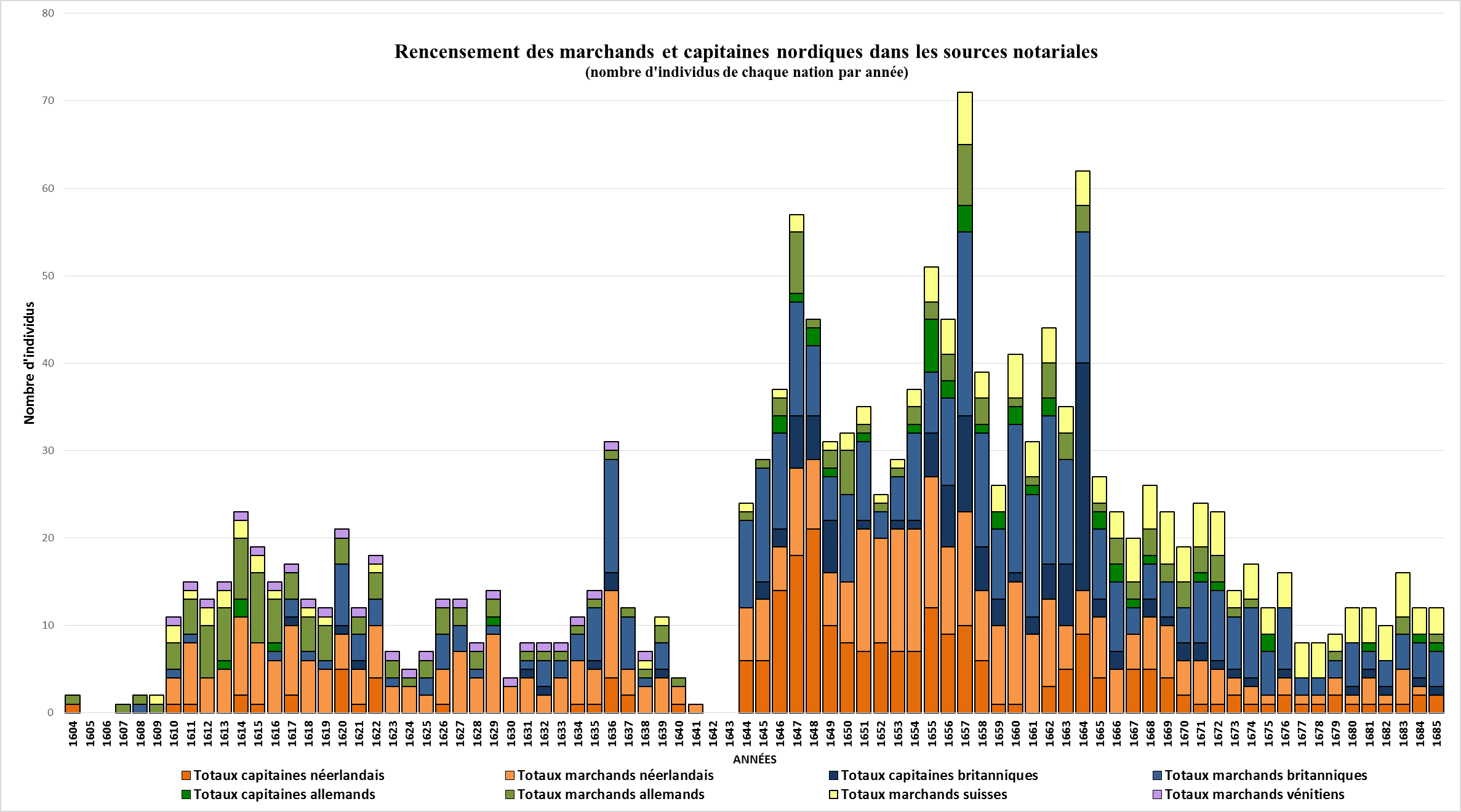 